TRƯỜNG THCS LÁNG HẠBÀI TẬP MÔN TOÁN 8TUẦN TỪ 17/2 – 23/2Bài 1. Giải các phương trình sau:Bài 2. Giải các phương trình sau:Bài 3. Giải các phương trình sau:Bài 4. Cho ABC vuông tại A, ( AB < AC), trung tuyến AM. Gọi P,Q thứ tự là trung điểm AB và AC. Lấy E đối xứng Q qua M, lấy F đối xứng M qua P.C/m: ABEQ là hình chữ nhậtC/m: MBPQ là hình bình hànhC/m: MBPQ là hình bình hànhC/m: MBPQ là hình bình hànhC/m: AFBM là hình thoiLấy I đối xứng M qua Q. C/m: F, A, I thẳng hàngLấy I đối xứng M qua Q. C/m: F, A, I thẳng hàngLấy I đối xứng M qua Q. C/m: F, A, I thẳng hàngABC cần thêm điều kiện gì để tứ giác APMQ là hình vuông? Khi đó tứ giác AFBM là hình gì? Vì sao?ABC cần thêm điều kiện gì để tứ giác APMQ là hình vuông? Khi đó tứ giác AFBM là hình gì? Vì sao?ABC cần thêm điều kiện gì để tứ giác APMQ là hình vuông? Khi đó tứ giác AFBM là hình gì? Vì sao?ABC cần thêm điều kiện gì để tứ giác APMQ là hình vuông? Khi đó tứ giác AFBM là hình gì? Vì sao?Bài 5. Cho hình vẽ 1, viết MN // BC, AB = 25cm, BC = 45cm, AM = 16cm, AN = 10cm. Tính độ dài x, y của các đoạn thẳng MN, ACBài 5. Cho hình vẽ 1, viết MN // BC, AB = 25cm, BC = 45cm, AM = 16cm, AN = 10cm. Tính độ dài x, y của các đoạn thẳng MN, ACBài 5. Cho hình vẽ 1, viết MN // BC, AB = 25cm, BC = 45cm, AM = 16cm, AN = 10cm. Tính độ dài x, y của các đoạn thẳng MN, AC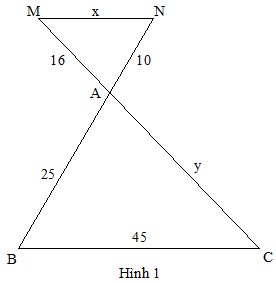 Bài 6. Cho hình vẽ 2, biết tam giác ABC vuông tại A, MN // BC, AB = 24cm, AM = 16cm, AN = 12cm. Tính độ dài x, y của các đoạn thẳng NC và BC.- Hết -Bài 6. Cho hình vẽ 2, biết tam giác ABC vuông tại A, MN // BC, AB = 24cm, AM = 16cm, AN = 12cm. Tính độ dài x, y của các đoạn thẳng NC và BC.- Hết -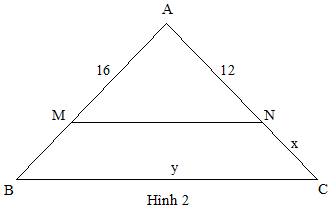 